LogbookSECONDARY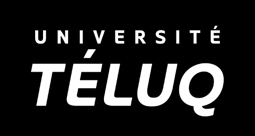 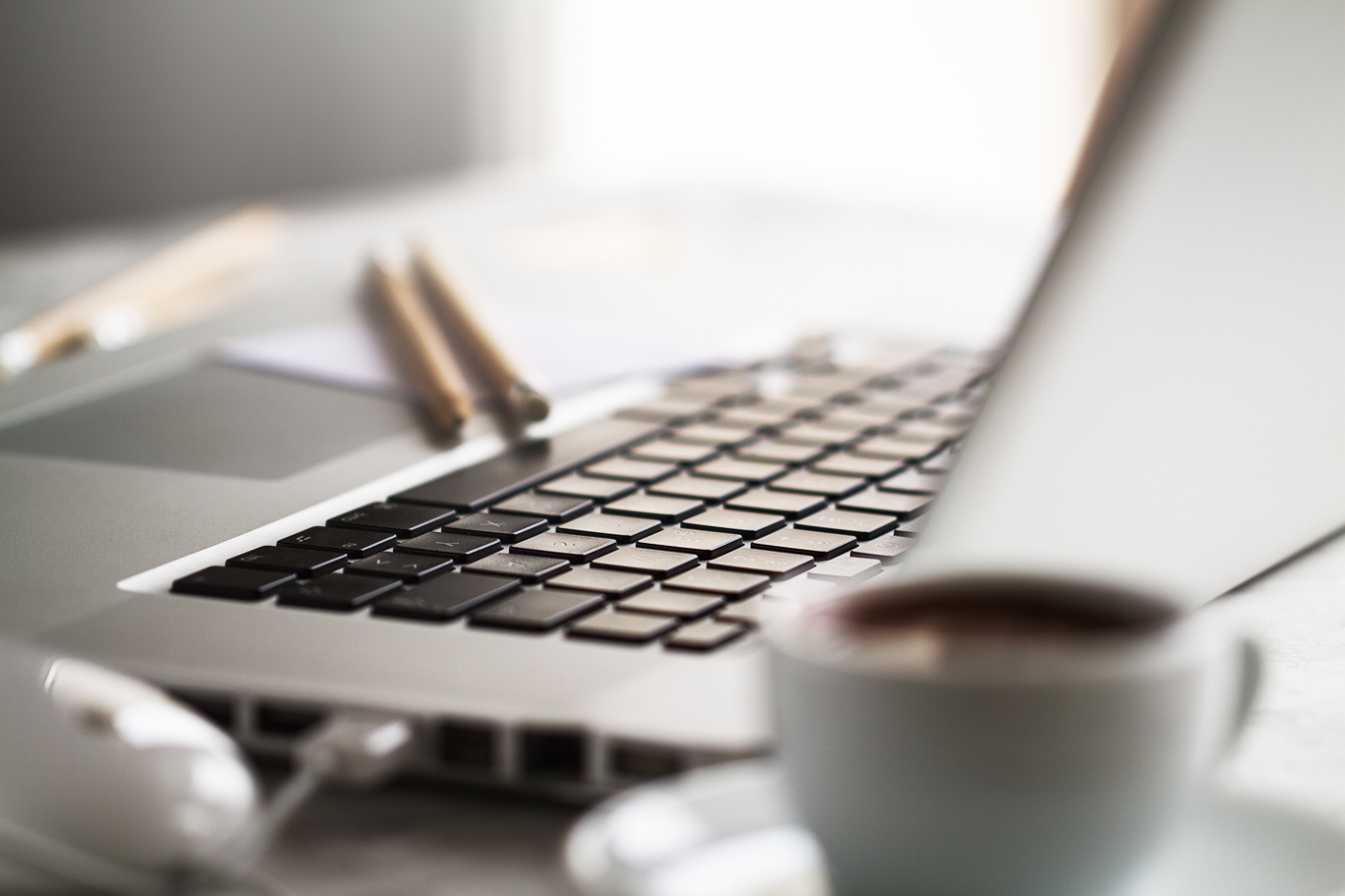 LogbookModule 4
Choosing a toolObjectives of the moduleChoose tools while considering your own strengths and limitations. Questions to ask yourself about the use of a DLE Integrate new tools into your teaching.Compare various technological tools on the secondary school level.Section: Choosing tools while considering your own strengths and limitations.  In the spring of 2020, you experimented with distance learning and probably tried several tools. Imagine having to once again teach at a distance or in a hybrid format with new groups of students. What would your needs include?Here are a few questions to ask yourself when looking over a new tool. This grid will help you to assess its educational potential as well as the organisational and technical constraints to be taken into account before adopting it.Section: Questions to ask yourself about the use of a DLEWhy do you need a DLE?What dimensions should be taken into account when choosing your DLE?Section: Integrating new tools into your teachingWhat strategy could be put in place to move progressively from adoption to innovation, following the ASPID model?How do you plan to assess the impact of using the new tools?Section: Comparing tools used in secondary schoolWhat tools would you like to learn more about? If necessary, review the comparative table of the tools most commonly used in secondary schools.What pedagogical needs are met by these tools?What support do you need within your organisation? Note : Your need can be communicated to your management in order to obtain support or training from a educational adviser or a technology education specialist.After choosing a new technological tool and experimenting with it, it's best to take a step back and assess its pedagogical relevance. We shouldn't be discouraged at the slightest hitch when adopting a technological tool, but neither should we try to use an inadequate tool. Here are some questions that may guide your thinking.Based on your experiences, what are your achievements in distance learning?Amongst the explored and tested tools, what are your favourites and disappointments?My favouritesAmongst the tools that disappointed you…What problems occurred?What are the causes or reasons for these problems?Can they be overcome?  If so, it should be tried again after making changes.If not, set this tool aside for now (there may be new features available later that will get around these problems).The tool...FavourableUnfavourablePedagogical dimensionPedagogical dimensionPedagogical dimensionAligns with the course's learning objectivesContributes to the development of the skills targeted in the courseEnables a development of knowledgeProvides adequate support for students in difficultyMakes the course content more accessibleMakes it possible to diversify the presentation of content and assessmentPromotes the relevant assessment of prior knowledgeIncreases student motivationProvides a good return on the time and effort invested by studentsOrganisational dimensionOrganisational dimensionOrganisational dimensionIs provided to students by the school organisation Is available free of chargeIs accompanied by educational / technical support within my organisationTechnical dimensionTechnical dimensionTechnical dimensionIs compatible with the operating systems used by my studentsCan be used on various devices (tablets, computers, laptops)Can be integrated into the digital learning environment (DLE) chosen by my organisation?Can be grasped within a reasonable amount of timeIs used by colleagues who can share their experience or offer some supportIs accompanied by templates or tutorialsDimensionsDescriptionTechnical / pedagogicalOrganisationalTechnicalTools explored 
or testedFavouriteGoodDisappointment